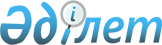 О внесении изменений в постановление Правительства Республики Казахстан
от 12 октября 2012 года № 1294 "Об утверждении стандартов государственных услуг в области здравоохранения"
					
			Утративший силу
			
			
		
					Постановление Правительства Республики Казахстан от 30 апреля 2013 года № 433. Утратило силу постановлением Правительства Республики Казахстан от 20 марта 2014 года № 253      Сноска. Утратило силу постановлением Правительства РК от 20.03.2014 № 253 (вводится в действие по истечении десяти календарных дней после дня его первого официального опубликования).

      Правительство Республики Казахстан ПОСТАНОВЛЯЕТ:



      1. Внести в постановление Правительства Республики Казахстан от 12 октября 2012 года № 1294 «Об утверждении стандартов государственных услуг в области здравоохранения» (САПП Республики Казахстан, 2012 г., № 74, ст. 1080) следующие изменения: 



      1) в стандарте государственной услуги «Вызов врача на дом», утвержденном указанным постановлением:



      пункт 3 изложить в следующей редакции:

      «3. Форма оказываемой государственной услуги: частично автоматизированная.»;



      часть вторую пункта 11 изложить в следующей редакции:

      «Для получения государственной услуги на портале потребителю необходимо иметь:

      1) документ, удостоверяющий личность (для лиц, не достигших шестнадцатилетнего возраста, - свидетельство о рождении);

      2) наличие прикрепления в данной уполномоченной организации согласно регистру прикрепленного населения.

      Сведения документа, удостоверяющего личность, наличие прикрепления к данной уполномоченной организации, содержащиеся в государственной информационной системе, уполномоченная организация получает из соответствующих государственных информационных систем посредством портала в форме электронного документа, удостоверенного электронной цифровой подписью уполномоченного должностного лица.»;



      2) в стандарте государственной услуги «Запись на прием к врачу», утвержденном указанным постановлением:



      пункт 3 изложить в следующей редакции:

      «3. Форма оказываемой государственной услуги: частично автоматизированная.»;



      часть вторую пункта 11 изложить в следующей редакции:

      «Для получения государственной услуги на портале потребителю необходимо иметь:

      1) документ, удостоверяющий личность (для лиц, не достигших шестнадцатилетнего возраста, - свидетельство о рождении);

      2) наличие прикрепления в данной уполномоченной организации согласно регистру прикрепленного населения.

      Сведения документа, удостоверяющего личность, наличие прикрепления к данной уполномоченной организации, содержащиеся в государственной информационной системе, уполномоченная организация получает из соответствующих государственных информационных систем посредством портала в форме электронного документа, удостоверенного электронной цифровой подписью уполномоченного должностного лица.»;



      3) в стандарте государственной услуги «Прикрепление к медицинской организации, оказывающей первичную медико-санитарную помощь», утвержденном указанным постановлением:



      пункт 3 изложить в следующей редакции:

      «3. Форма оказываемой государственной услуги: частично автоматизированная.»;



      часть вторую пункта 11 изложить в следующей редакции:

      «Для получения государственной услуги на портале потребителю необходимо иметь:

      1) документ, удостоверяющий личность (для лиц, не достигших шестнадцатилетнего возраста, - свидетельство о рождении);

      2) электронную цифровую подпись потребителя.

      Сведения документа, удостоверяющего личность, содержащиеся в государственной информационной системе, уполномоченная организация получает из соответствующих государственных информационных систем посредством портала в форме электронного документа, удостоверенного электронной цифровой подписью уполномоченного должностного лица.».



      2. Настоящее постановление вводится в действие по истечении десяти календарных дней со дня первого официального опубликования.       Премьер-Министр

      Республики Казахстан                       С. Ахметов
					© 2012. РГП на ПХВ «Институт законодательства и правовой информации Республики Казахстан» Министерства юстиции Республики Казахстан
				